ПРАВИТЕЛЬСТВО ЯРОСЛАВСКОЙ ОБЛАСТИПОСТАНОВЛЕНИЕот 18 марта 2020 г. N 208-пО ПРОВЕДЕНИИ ОБЛАСТНЫХ КОНКУРСОВ "ЛУЧШАЯ НАРОДНАЯ ДРУЖИНА"И "ЛУЧШИЙ НАРОДНЫЙ ДРУЖИННИК"В соответствии с Федеральным законом от 2 апреля 2014 года N 44-ФЗ "Об участии граждан в охране общественного порядка", Законом Ярославской области от 8 апреля 2015 г. N 26-з "Об отдельных вопросах участия граждан в охране общественного порядка на территории Ярославской области"ПРАВИТЕЛЬСТВО ОБЛАСТИ ПОСТАНОВЛЯЕТ:1. Утвердить прилагаемое Положение о проведении областного конкурса "Лучшая народная дружина".2. Утвердить прилагаемое Положение о проведении областного конкурса "Лучший народный дружинник".3. Областные конкурсы "Лучшая народная дружина" и "Лучший народный дружинник" проводить ежегодно на территории Ярославской области.4. Рекомендовать органам местного самоуправления области размещать в информационно-коммуникационной сети "Интернет" информацию о проведении отборочных этапов конкурсов "Лучшая народная дружина" и "Лучший народный дружинник".5. Контроль за исполнением постановления возложить на вице-губернатора области, курирующего вопросы внутренней политики.(в ред. Постановления Правительства ЯО от 22.12.2023 N 1378-п)6. Постановление вступает в силу через 10 дней со дня его официального опубликования.Исполняющий обязанностиПредседателяПравительства областиР.А.КОЛЕСОВУтвержденопостановлениемПравительства областиот 18.03.2020 N 208-пПОЛОЖЕНИЕО ПРОВЕДЕНИИ ОБЛАСТНОГО КОНКУРСА "ЛУЧШАЯ НАРОДНАЯ ДРУЖИНА"1. Общие положения1.1. Положение о проведении областного конкурса "Лучшая народная дружина" (далее - Положение) определяет порядок организации и проведения областного конкурса "Лучшая народная дружина" (далее - конкурс).1.2. Участниками конкурса являются народные дружины - основанные на членстве общественные объединения, участвующие в охране общественного порядка на территории Ярославской области во взаимодействии с органами внутренних дел (полицией) и иными правоохранительными органами, органами государственной власти и органами местного самоуправления, внесенные в региональный реестр народных дружин и общественных объединений правоохранительной направленности в Ярославской области, действующие в соответствии с Федеральным законом от 2 апреля 2014 года N 44-ФЗ "Об участии граждан в охране общественного порядка".1.3. Организатором проведения конкурса является Правительство области в лице министерства региональной безопасности Ярославской области (далее - министерство).(в ред. Постановления Правительства ЯО от 22.12.2023 N 1378-п)2. Цели конкурсаКонкурс проводится в целях:- обеспечения общественного признания, поощрения и распространения положительного опыта деятельности народных дружин, участвующих в охране общественного порядка на территории Ярославской области, внесших заметный вклад в обеспечение общественного порядка;- правового воспитания населения;- стимулирования к участию населения в деятельности по охране общественного порядка;- обеспечения высокого уровня взаимодействия органов внутренних дел (полиции) и иных правоохранительных органов, органов государственной власти и органов местного самоуправления области с народными дружинами.3. Порядок и организация проведения конкурса3.1. Конкурс проводится ежегодно в два этапа:- отборочный этап конкурса (с 01 февраля до 31 марта);- финальный этап конкурса (с 01 мая по 30 июня).(в ред. Постановления Правительства ЯО от 22.12.2023 N 1378-п)3.2. Ежегодно в срок до 01 февраля министерство информирует глав муниципальных районов и городских округов о начале проведения конкурса.(в ред. Постановления Правительства ЯО от 22.12.2023 N 1378-п)3.3. Участники конкурса подразделяются на 4 группы:- дружины молодежных, студенческих объединений;- дружины организаций;- дружины городских, сельских поселений и городских округов;- дружины казачьих обществ.3.4. Критерии отборочного этапа конкурса устанавливаются органами местного самоуправления.Отборочный этап конкурса проводится:- органами местного самоуправления муниципальных районов - для народных дружин городских и сельских поселений, молодежных, студенческих объединений, организаций, казачьих обществ, участвующих в охране общественного порядка на территории соответствующего муниципального района, в установленном ими порядке;- органами местного самоуправления городских округов - для народных дружин городских округов, молодежных, студенческих объединений, организаций, казачьих обществ, участвующих в охране общественного порядка на территории соответствующего городского округа, в установленном ими порядке.Отборочный этап конкурса проводится при наличии не менее двух заявок на участие в конкурсе (далее - заявки) от народных дружин по соответствующей группе, указанной в пункте 3.3 данного раздела Положения. В случае подачи единственной заявки от народной дружины по соответствующей группе, указанной в пункте 3.3 данного раздела Положения, такая заявка не рассматривается комиссией отборочного этапа конкурса, о чем делается соответствующая запись в решении об итогах отборочного этапа конкурса. Народная дружина, подавшая единственную заявку по соответствующей группе, указанной в пункте 3.3 данного раздела Положения, вправе принять участие в финальном этапе конкурса.3.5. Победителю отборочного этапа конкурса, народной дружине, подавшей единственную заявку, выдаются выписка из решения органа местного самоуправления об итогах отборочного этапа конкурса.3.6. Для участия в финальном этапе конкурса народная дружина в срок до 30 апреля текущего года направляет следующие конкурсные материалы:(в ред. Постановления Правительства ЯО от 22.12.2023 N 1378-п)- копия свидетельства о внесении народной дружины в региональный реестр народных дружин и общественных объединений правоохранительной направленности в Ярославской области;- выписка из решения органа местного самоуправления об итогах отборочного этапа конкурса;- справка о деятельности народной дружины по форме согласно приложению 1 к Положению;- анкета по форме согласно приложению 2 к Положению;- фото-, видеоматериалы, публикации в средствах массовой информации, отзывы граждан и должностных лиц, презентации, иллюстративные материалы, освещающие деятельность народной дружины (при наличии).3.7. Конкурсные материалы представляются непосредственно в министерство по адресу: 150054, г. Ярославль, ул. Чехова, д. 5, каб. 517 (518), в рабочие дни с 09.00 до 17.00 (перерыв на обед с 12.00 до 12.48), контактные телефоны: (4852) 78-57-42, 78-57-44.(п. 3.7 в ред. Постановления Правительства ЯО от 22.12.2023 N 1378-п)3.8. Конкурсные материалы регистрируются секретарем конкурсной комиссии по организации и проведению финального этапа конкурса (далее - конкурсная комиссия) в день их поступления в отдельном журнале регистрации.Не принимаются к рассмотрению конкурсные материалы, представленные не в полном объеме либо поступившие в министерство после 30 апреля текущего года.(абзац введен Постановлением Правительства ЯО от 22.12.2023 N 1378-п)4. Организация конкурсной комиссии4.1. Общее руководство по организации и проведению конкурса, принятие решения о победителях и призерах конкурса осуществляет конкурсная комиссия.4.2. Состав конкурсной комиссии утверждается приказом министерства. Минимальное количество членов комиссии составляет 7 человек.(в ред. Постановления Правительства ЯО от 22.12.2023 N 1378-п)4.3. В состав конкурсной комиссии входят представители:- министерства;- министерства спорта и молодежной политики Ярославской области (по согласованию);- министерства регионального развития Ярославской области (по согласованию);- Управления Министерства внутренних дел Российской Федерации по Ярославской области (по согласованию);- государственного казенного учреждения Ярославской области "Безопасный регион";- общественного совета при министерстве (по согласованию);- ветеранских организаций правоохранительной направленности и средств массовой информации (по согласованию).(п. 4.3 в ред. Постановления Правительства ЯО от 22.12.2023 N 1378-п)4.4. Обеспечение деятельности конкурсной комиссии осуществляет министерство.(в ред. Постановления Правительства ЯО от 22.12.2023 N 1378-п)4.5. Конкурсная комиссия в течение 20 рабочих дней с даты окончания срока приема конкурсных материалов осуществляет обработку данных по участникам конкурса, рассматривает конкурсные материалы на заседании конкурсной комиссии, принимает решение об определении победителей и призеров конкурса с оформлением протокола, который подписывается председателем, секретарем и членами конкурсной комиссии.Заседание конкурсной комиссии считается правомочным при наличии не менее двух третей ее членов.5. Определение победителей и призеров конкурса5.1. Конкурсная комиссия оценивает в баллах каждый показатель, характеризующий деятельность народной дружины, указанный в справке о деятельности народной дружины по форме согласно приложению 1 к Положению:- за каждый случай подтверждения информации, переданной народной дружиной в органы внутренних дел (полицию) и иные правоохранительные органы, о правонарушениях или об угрозах общественному порядку народной дружине присваивается 5 баллов;- за каждые 10 часов, проведенных народной дружиной на дежурствах по охране общественного порядка по приглашению органов внутренних дел (полиции) и иных правоохранительных органов, народной дружине присваивается 1 балл. В случае если полученное значение показателя содержит дробную часть, значение показателя определяется в соответствии с правилами округления до целого числа;- за каждый факт участия народной дружины в работе координационных, консультативных, экспертных и совещательных органов (советов, комиссий) по вопросам охраны общественного порядка, создаваемых в органах внутренних дел (полиции) и иных правоохранительных органах, по их приглашению народной дружине присваивается 5 баллов;- за каждые 10 часов, проведенных народной дружиной на мероприятиях по оказанию помощи органам внутренних дел (полиции) и иным правоохранительным органам в поиске лиц, пропавших без вести, народной дружине присваивается 1 балл. В случае если полученное значение показателя содержит дробную часть, значение показателя определяется в соответствии с правилами округления до целого числа;- за каждый факт установления народной дружиной местонахождения лица, пропавшего без вести, народной дружине присваивается 20 баллов;- за каждый факт выявления и предотвращения народной дружиной совместно с правоохранительными органами административных правонарушений народной дружине присваивается 10 баллов;- за каждый факт выявления и предотвращения народной дружиной совместно с правоохранительными органами преступлений народной дружине присваивается 20 баллов;- за каждый случай подтверждения информации, переданной народной дружиной в правоохранительные органы, о фактах незаконного оборота наркотических веществ, алкогольной и спиртосодержащей продукции народной дружине присваивается 5 баллов;- за каждое выступление (публикацию) народной дружины в средствах массовой информации по освещению своей деятельности народной дружине присваивается 5 баллов;- за каждые 10 процентов роста численности членов народной дружины в сравнении с предыдущим годом народной дружине присваивается 5 баллов.Расчет показателя эффективности привлечения граждан к участию в охране общественного порядка в составе народных дружин (П) осуществляется по следующей формуле:П = (Чт.г. / Чп.г. x 100 - 100) x 0,5,где:Чт.г. - численность членов народной дружины в текущем году;Чп.г. - численность членов народной дружины в прошлом году.В случае отрицательного значения показателя эффективности привлечения граждан к участию в охране общественного порядка в составе народных дружин баллы не присваиваются. В случае если полученное значение указанного показателя содержит дробную часть, значение показателя определяется в соответствии с правилами округления до целого числа.5.2. Конкурсная комиссия составляет рейтинг народных дружин по убыванию количества набранных баллов. При равном количестве баллов членами конкурсной комиссии проводится открытое рейтинговое голосование по кандидатуре каждого из участников, набравших одинаковое количество баллов. Более высокое место в рейтинге присваивается народной дружине, набравшей наибольшее число голосов. В случае равенства голосов решающим является голос председательствующего на заседании конкурсной комиссии. Победителем конкурса признается народная дружина, занявшая первое место в рейтинге, призерами конкурса признаются народные дружины, занявшие второе и третье места в рейтинге.(п. 5.2 в ред. Постановления Правительства ЯО от 15.04.2021 N 216-п)5.3. Лауреатами конкурса признаются три народные дружины, занявшие наивысшие места в рейтинге после победителей и призеров в отдельных номинациях, указанных в пункте 3.3 раздела 3 Положения.(п. 5.3 в ред. Постановления Правительства ЯО от 22.12.2023 N 1378-п)6. Награждение победителей, призеров и лауреатов конкурса6.1. Итоги конкурса утверждаются приказом министерства не позднее 10 рабочих дней со дня оформления протокола конкурсной комиссии. В срок не позднее 5 рабочих дней со дня подписания приказа министерства победителям и призерам конкурса направляется уведомление о результатах конкурса в письменной форме. Итоги конкурса размещаются министерством на официальном сайте министерства на портале органов государственной власти Ярославской области в информационно-телекоммуникационной сети "Интернет".(п. 6.1 в ред. Постановления Правительства ЯО от 22.12.2023 N 1378-п)6.2. Победители и призеры конкурса в каждой из 4 групп, указанных в пункте 3.3 раздела 3 Положения, награждаются дипломами Правительства области.(п. 6.2 в ред. Постановления Правительства ЯО от 15.04.2021 N 216-п)6.3. Утратил силу с 15 апреля 2021 года. - Постановление Правительства ЯО от 15.04.2021 N 216-п.6.4. Лауреаты конкурса награждаются дипломами Правительства области.(в ред. Постановления Правительства ЯО от 15.04.2021 N 216-п)6.5. Утратил силу с 22 декабря 2023 года. - Постановление Правительства ЯО от 22.12.2023 N 1378-п.6.6. Утратил силу с 15 апреля 2021 года. - Постановление Правительства ЯО от 15.04.2021 N 216-п.6.7. Награждение победителей, призеров и лауреатов конкурса проводится в торжественной обстановке до 01 декабря текущего года.6.8. Информация об итогах конкурса, о награждении победителей, призеров и лауреатов конкурса размещается министерством на официальном сайте министерства на портале органов государственной власти Ярославской области в информационно-телекоммуникационной сети "Интернет" и в средствах массовой информации.(п. 6.8 в ред. Постановления Правительства ЯО от 22.12.2023 N 1378-п)6.9. Утратил силу с 22 декабря 2023 года. - Постановление Правительства ЯО от 22.12.2023 N 1378-п.Приложение 1к ПоложениюФорма                                                      УТВЕРЖДАЮ                                                      Глава _______________                                                      муниципального района                                                      _____________________                                                      "___" _________ 20___                                  СПРАВКА                      о деятельности народной дружины        __________________________________________________________                      (наименование народной дружины)___________________________    ______________      ________________________(командир народной дружины)      (подпись)                (Ф.И.О.)         (дата)СОГЛАСОВАНОНачальник Управления(отдела) МВД России по____________________ району    ______________      ________________________                                 (подпись)                (Ф.И.О.)Приложение 2к ПоложениюФорма                                  АНКЕТА    Наименование народной дружины: ___________________________________________________________________________________________________________________    Дата создания народной дружины: _______________________________________    Зарегистрирована решением о создании народной дружины: ___________________________________________________________________________________________    Дата внесения в региональный реестр: _____ ________ 20____ г.    Количество народных дружинников в общественном объединении: ___________человек.    Место  постоянной дислокации, почтовый адрес, телефон народной дружины:______________________________________________________________________________________________________________________________________________________    Численность населения на закрепленной территории: _____________________    Фамилия, имя, отчество командира народной дружины: _____________________________________________________________________________________________________________________________________________________________________________________________________    ______________      ________________________(командир народной дружины)      (подпись)                (Ф.И.О.)         (дата)УтвержденопостановлениемПравительства областиот 18.03.2020 N 208-пПОЛОЖЕНИЕО ПРОВЕДЕНИИ ОБЛАСТНОГО КОНКУРСА "ЛУЧШИЙ НАРОДНЫЙ ДРУЖИННИК"1. Общие положения1.1. Положение о проведении областного конкурса "Лучший народный дружинник" (далее - Положение) определяет порядок организации и проведения областного конкурса "Лучший народный дружинник" (далее - конкурс).1.2. Участниками конкурса являются народные дружинники - члены народных дружин - основанных на членстве общественных объединений, участвующих в охране общественного порядка на территории Ярославской области во взаимодействии с органами внутренних дел (полицией) и иными правоохранительными органами, органами государственной власти и органами местного самоуправления, внесенных в региональный реестр народных дружин и общественных объединений правоохранительной направленности в Ярославской области, действующих в соответствии с Федеральным законом от 2 апреля 2014 года N 44-ФЗ "Об участии граждан в охране общественного порядка".1.3. Организатором проведения конкурса является Правительство области в лице министерства региональной безопасности Ярославской области (далее - министерство).(в ред. Постановления Правительства ЯО от 22.12.2023 N 1378-п)2. Цели конкурсаКонкурс проводится в целях:- обеспечения общественного признания, поощрения и распространения положительного опыта деятельности народных дружинников, участвующих в охране общественного порядка на территории области, внесших заметный вклад в обеспечение общественного порядка;- стимулирования к участию населения в деятельности по охране общественного порядка;- обеспечения высокого уровня взаимодействия органов внутренних дел (полиции) и иных правоохранительных органов, органов государственной власти и органов местного самоуправления области с народными дружинниками.3. Порядок и организация проведения конкурса3.1. Конкурс проводится ежегодно в два этапа:- отборочный этап конкурса (с 01 февраля до 31 марта);- финальный этап конкурса (с 01 мая по 30 июня).(в ред. Постановления Правительства ЯО от 22.12.2023 N 1378-п)3.2. Ежегодно в срок до 01 февраля министерство информирует глав муниципальных районов и городских округов о начале проведения конкурса.(в ред. Постановления Правительства ЯО от 22.12.2023 N 1378-п)3.3. Участники конкурса подразделяются на 4 группы:- члены дружин молодежных, студенческих объединений;- члены дружин организаций;- члены дружин городских, сельских поселений и городских округов;- члены дружин казачьих обществ.3.4. Критерии отборочного этапа конкурса устанавливаются органами местного самоуправления.Отборочный этап конкурса проводится:- органами местного самоуправления муниципальных районов - для членов народных дружин городских и сельских поселений, молодежных, студенческих объединений, организаций, казачьих обществ, участвующих в охране общественного порядка на территории соответствующего муниципального района, в установленном ими порядке;- органами местного самоуправления городских округов - для членов народных дружин городских округов, молодежных, студенческих объединений, организаций, казачьих обществ, участвующих в охране общественного порядка на территории соответствующего городского округа, в установленном ими порядке.Отборочный этап конкурса проводится при наличии не менее двух заявок на участие в конкурсе (далее - заявки) от членов народных дружин по соответствующей группе, указанной в пункте 3.3 данного раздела Положения. В случае подачи единственной заявки от члена народной дружины по соответствующей группе, указанной в пункте 3.3 данного раздела Положения, такая заявка не рассматривается комиссией отборочного этапа конкурса, о чем делается соответствующая запись в решении об итогах отборочного этапа конкурса. Член народной дружины, подавший единственную заявку по соответствующей группе, указанной в пункте 3.3 данного раздела Положения, вправе принять участие в финальном этапе конкурса.3.5. Победителю отборочного этапа конкурса, члену народной дружины, подавшему единственную заявку, выдается выписка из решения органа местного самоуправления об итогах отборочного этапа конкурса.3.6. Для участия в финальном этапе конкурса народный дружинник в срок до 30 апреля текущего года направляет следующие конкурсные материалы:(в ред. Постановления Правительства ЯО от 22.12.2023 N 1378-п)- выписка из решения органа местного самоуправления об итогах отборочного этапа конкурса;- справка о деятельности народного дружинника по форме согласно приложению 1 к Положению;- согласие на обработку персональных данных по форме согласно приложению 2 к Положению;- анкета по форме согласно приложению 3 к Положению;- фото-, видеоматериалы, публикации в средствах массовой информации, отзывы граждан и должностных лиц, презентации, иллюстративные материалы, освещающие деятельность народного дружинника (при наличии).3.7. Конкурсные материалы представляются непосредственно в министерство по адресу: 150054, г. Ярославль, ул. Чехова, д. 5, каб. 517 (518), в рабочие дни с 09.00 до 17.00 (перерыв на обед с 12.00 до 12.48), контактные телефоны: (4852) 78-57-42, 78-57-44.(п. 3.7 в ред. Постановления Правительства ЯО от 22.12.2023 N 1378-п)3.8. Конкурсные материалы регистрируются секретарем конкурсной комиссии по организации и проведению финального этапа конкурса (далее - конкурсная комиссия) в день их поступления в отдельном журнале регистрации.Не принимаются к рассмотрению конкурсные материалы, представленные не в полном объеме либо поступившие в министерство после 30 апреля текущего года.(абзац введен Постановлением Правительства ЯО от 22.12.2023 N 1378-п)4. Организация конкурсной комиссии4.1. Общее руководство по организации и проведению конкурса, принятие решения о победителях и призерах конкурса осуществляет конкурсная комиссия.4.2. Состав конкурсной комиссии утверждается приказом министерства. Минимальное количество членов комиссии составляет 7 человек.(в ред. Постановления Правительства ЯО от 22.12.2023 N 1378-п)4.3. В состав конкурсной комиссии входят представители:- министерства;- министерства спорта и молодежной политики Ярославской области (по согласованию);- министерства регионального развития Ярославской области (по согласованию);- Управления Министерства внутренних дел Российской Федерации по Ярославской области (по согласованию);- государственного казенного учреждения Ярославской области "Безопасный регион";- общественного совета при министерстве (по согласованию);- ветеранских организаций правоохранительной направленности и средств массовой информации (по согласованию).(п. 4.3 в ред. Постановления Правительства ЯО от 22.12.2023 N 1378-п)4.4. Обеспечение деятельности конкурсной комиссии осуществляет министерство.(в ред. Постановления Правительства ЯО от 22.12.2023 N 1378-п)4.5. Конкурсная комиссия в течение 20 рабочих дней с даты окончания срока приема конкурсных материалов осуществляет обработку данных по участникам конкурса, рассматривает конкурсные материалы на заседании конкурсной комиссии, принимает решение об определении победителей и призеров конкурса с оформлением протокола, который подписывается председателем, секретарем и членами конкурсной комиссии.Заседание конкурсной комиссии считается правомочным при наличии не менее двух третей ее членов.5. Определение победителей и призеров конкурса5.1. Конкурсная комиссия оценивает в баллах каждый показатель, характеризующий деятельность народного дружинника, указанный в справке о деятельности народного дружинника по форме согласно приложению 1 к Положению:- за каждые 10 часов, проведенных народным дружинником на дежурствах по охране общественного порядка по приглашению органов внутренних дел (полиции) и иных правоохранительных органов, народному дружиннику присваивается 5 баллов. В случае если полученное значение показателя содержит дробную часть, значение показателя определяется в соответствии с правилами округления до целого числа;- за каждые 10 часов, проведенных народным дружинником на мероприятиях по оказанию помощи органам внутренних дел (полиции) и иным правоохранительным органам в поиске лиц, пропавших без вести, народному дружиннику присваивается 1 балл. В случае если полученное значение показателя содержит дробную часть, значение показателя определяется в соответствии с правилами округления до целого числа;- за каждый факт установления народным дружинником местонахождения лица, пропавшего без вести, народному дружиннику присваивается 10 баллов;- за каждый факт выявления и предотвращения народным дружинником совместно с правоохранительными органами административных правонарушений народному дружиннику присваивается 5 баллов;- за каждый факт выявления и предотвращения народным дружинником совместно с правоохранительными органами преступлений народному дружиннику присваивается 10 баллов;- за каждый случай подтверждения информации, переданной народным дружинником в правоохранительные органы, о фактах незаконного оборота наркотических веществ, алкогольной и спиртосодержащей продукции народному дружиннику присваивается 5 баллов;- за каждый факт проведенных народным дружинником совместно с правоохранительными органами проверок лиц, состоящих на профилактических учетах в органах внутренних дел, народному дружиннику присваивается 1 балл;- за каждый факт проведенных народным дружинником совместно с правоохранительными органами встреч с населением, бесед в общеобразовательных организациях в целях распространения правовых знаний, разъяснения норм поведения в общественных местах народному дружиннику присваивается 10 баллов.5.2. Конкурсная комиссия составляет рейтинг народных дружинников по убыванию количества набранных баллов. При равном количестве баллов членами конкурсной комиссии проводится открытое рейтинговое голосование по кандидатуре каждого из участников, набравших одинаковое количество баллов. Более высокое место в рейтинге присваивается народному дружиннику, набравшему наибольшее число голосов. В случае равенства голосов решающим является голос председательствующего на заседании конкурсной комиссии. Победителем конкурса признается народный дружинник, занявший первое место в рейтинге, призерами конкурса признаются народные дружинники, занявшие второе и третье места в рейтинге.(п. 5.2 в ред. Постановления Правительства ЯО от 15.04.2021 N 216-п)5.3. Лауреатами конкурса признаются три народных дружинника, занявших наивысшие места в рейтинге после победителей и призеров в отдельных номинациях, указанных в пункте 3.3 раздела 3 Положения.(п. 5.3 в ред. Постановления Правительства ЯО от 22.12.2023 N 1378-п)6. Награждение победителей, призеров и лауреатов конкурса6.1. Итоги конкурса утверждаются приказом министерства не позднее 10 рабочих дней со дня оформления протокола конкурсной комиссии. В срок не позднее 5 рабочих дней со дня подписания приказа министерства победителям и призерам конкурса направляется уведомление о результатах конкурса в письменной форме. Итоги конкурса размещаются министерством на официальном сайте министерства на портале органов государственной власти Ярославской области в информационно-телекоммуникационной сети "Интернет".(п. 6.1 в ред. Постановления Правительства ЯО от 22.12.2023 N 1378-п)6.2. Победители и призеры конкурса в каждой из 4 групп, указанных в пункте 3.3 раздела 3 Положения, награждаются дипломами Правительства области и денежным вознаграждением.(в ред. Постановлений Правительства ЯО от 15.04.2021 N 216-п, от 28.02.2024 N 209-п)6.3. Лауреаты конкурса награждаются дипломами Правительства области.(п. 6.3 в ред. Постановления Правительства ЯО от 15.04.2021 N 216-п)6.4. Расходы на награждение победителей и призеров конкурса в каждой из 4 групп, указанных в пункте 3.3 раздела 3 Положения, осуществляются за счет средств, предусмотренных в текущем финансовом году на реализацию мероприятия "Проведение областных конкурсов "Лучший народный дружинник" и "Лучшая народная дружина" комплекса процессных мероприятий "Профилактика правонарушений в Ярославской области" государственной программы Ярославской области "Обеспечение общественного порядка и противодействие преступности на территории Ярославской области".Средства, предусмотренные министерству в текущем финансовом году на проведение конкурса, распределяются следующим образом:- по 50000 рублей - победителям;- по 40000 рублей - призерам за 2-е место;- по 30000 рублей - призерам за 3-е место.Для получения денежного вознаграждения и уплаты налога на доходы физических лиц победителям и призерам конкурса в срок до 15 июля текущего года необходимо представить лично или направить любым доступным способом в министерство (г. Ярославль, ул. Чехова, д. 5, каб. 503, контактный телефон (4852) 78-57-44) заявление о перечислении денежного вознаграждения по форме согласно приложению 4 к Положению (далее - заявление), содержащее следующие сведения:- дата и место рождения;- полные сведения о паспортных данных;- адрес регистрации по месту жительства (с индексом);- номер страхового свидетельства государственного пенсионного страхования (СНИЛС);- идентификационный номер налогоплательщика (ИНН);- реквизиты счета, открытого в кредитном учреждении на территории Российской Федерации.Заявления регистрируются секретарем конкурсной комиссии в день их поступления в отдельном журнале регистрации заявлений (далее - журнал). Журнал должен быть прошит, пронумерован и заверен оттиском печати министерства.В случае непредставления победителями и (или) призерами конкурса заявления в министерство в срок, указанный в абзаце шестом настоящего пункта, денежное вознаграждение не выплачивается.Министерство в срок до 10 августа текущего года осуществляет перечисление денежных средств победителям и призерам конкурса по реквизитам счета, указанным в заявлении.(п. 6.4 в ред. Постановления Правительства ЯО от 28.02.2024 N 209-п)6.5. Утратил силу с 15 апреля 2021 года. - Постановление Правительства ЯО от 15.04.2021 N 216-п.6.6. Награждение победителей, призеров и лауреатов конкурса проводится в торжественной обстановке до 1 декабря текущего года.6.7. Информация об итогах конкурса, о награждении победителей, призеров и лауреатов конкурса дипломами Правительства области размещается министерством на официальном сайте министерства на портале органов государственной власти Ярославской области в информационно-телекоммуникационной сети "Интернет" и в средствах массовой информации.(в ред. Постановлений Правительства ЯО от 22.12.2023 N 1378-п, от 28.02.2024 N 209-п)6.8. Утратил силу. - Постановление Правительства ЯО от 28.02.2024 N 209-п.Приложение 1к ПоложениюФорма                                                      УТВЕРЖДАЮ                                                      Глава _______________                                                      муниципального района                                                      _____________________                                                      "___" _________ 20___                                  СПРАВКА                    о деятельности народного дружинника___________________________    ______________      ________________________(командир народной дружины)      (подпись)                (Ф.И.О.)         (дата)СОГЛАСОВАНОНачальник Управления(отдела) МВД России по____________________ району    ______________      ________________________                                 (подпись)                (Ф.И.О.)Приложение 2к ПоложениюФорма                                         В министерство региональной                                         безопасности Ярославской области                                         __________________________________                                         __________________________________                                              (фамилия, имя, отчество                                            (последнее - при наличии))                                         _________________________________,                                                  (дата рождения)                                         зарегистрированного(ой) по адресу:                                         __________________________________                                         _________________________________,                                         (индекс, адрес места регистрации)                                         паспорт: серия ___________________                                         номер ____________________________                                         выдан ____________________________                                               (дата выдачи и наименование                                                         органа,                                         __________________________________                                                выдавшего документ)                                         __________________________________                                 СОГЛАСИЕ                     на обработку персональных данных    Я, ___________________________________________________________________,                (фамилия, имя, отчество (последнее - при наличии))в  соответствии  со  статьей  9  Федерального  закона  от 27 июля 2006 годаN  152-ФЗ  "О  персональных  данных"  даю  согласие организатору областногоконкурса   "Лучший   народный   дружинник"   -   министерству  региональнойбезопасности  Ярославской области (далее - министерство), расположенному поадресу: ул. Чехова, д. 5 (5-й этаж), г. Ярославль, 150054, государственномуучреждению Ярославской области "Центр бухгалтерского учета", расположенномупо   адресу:   ул.   Андропова,   д.   9/9,   г.   Ярославль,   150000,  наавтоматизированную,   а   также  без  использования  средств  автоматизацииобработку   и  передачу  моих  персональных  данных,  а  именно  совершениедействий,  предусмотренных  положениями Федерального закона от 27 июля 2006года  N 152-ФЗ "О персональных данных", а также сведений о фактах, событияхи обстоятельствах моей жизни, представленных в министерство.    Целью  обработки персональных данных является необходимость организациии проведения областного конкурса "Лучший народный дружинник".    Перечень  персональных  данных,  на  обработку  которых  дано  согласиесубъекта   персональных  данных:  фамилия,  имя,  отчество,  место  работы,наименование   должности,  адрес  места  жительства  и  (или)  регистрации,паспортные  данные,  номер  личного и (или) рабочего телефона и (или) адресличной  и  (или)  рабочей  электронной  почты (e-mail), другая персональнаяинформация, указанная в заявке.    Перечень  действий  (операций)  с  персональными данными, на совершениекоторых   дано   согласие  субъекта  персональных  данных,  включает  сбор,систематизацию,  накопление,  хранение,  уточнение (обновление, изменение),использование,   распространение   (в   том  числе  передачу),  публикацию,обезличивание, блокирование, уничтожение персональных данных.    Субъект  персональных  данных  может  отозвать  согласие  на  обработкуперсональных данных в письменной форме.    Настоящее  согласие  действует  со  дня  его  подписания  до дня отзываданного согласия в письменной форме.    С  положениями  Федерального  закона  от  27 июля 2006 года N 152-ФЗ "Оперсональных данных" ознакомлен (ознакомлена)."___" _______________ 20__ г._______________    _______________________________   (подпись)           (расшифровка подписи)Приложение 3к ПоложениюФорма                                  АНКЕТА    Фамилия, имя, отчество (последнее при наличии), дата рождения народногодружинника: _____________________________________________________________________________________________________________________________________________________________________________________________________________________    Почтовый  адрес,  адрес электронной почты, контактный телефон народногодружинника, идентификационный номер налогоплательщика (ИНН): _________________________________________________________________________________________    Образование народного дружинника: ________________________________________________________________________________________________________________    Место работы и должность народного дружинника: ___________________________________________________________________________________________________    Специальность народного дружинника: ______________________________________________________________________________________________________________    Место  постоянной  дислокации народной дружины, членом которой являетсянародный дружинник, почтовый адрес, телефон: ____________________________________________________________________________________________________________________________________________________________________________________    Наименование   народной   дружины,  членом  которой  является  народныйдружинник: ________________________________________________________________    Дата  создания  народной  дружины,  членом  которой  является  народныйдружинник: ____________ _____._____.20____ г.    Дата внесения в региональный реестр: ____________._____.20____ г.    Стаж членства в народной дружине: _____________________________________"_____" ________ 20__ г.___________________________    ______________      ________________________(командир народной дружины)      (подпись)          (расшифровка подписи)______________________________                     ________________________(подпись народного дружинника)                      (расшифровка подписи)Приложение 4к ПоложениюФорма                                           В министерство региональной                                           безопасности Ярославской области                                           от _____________________________                                           _______________________________,                                               (фамилия, имя, отчество                                              (последнее - при наличии)                                                      гражданина)                                           вид документа, удостоверяющего                                           личность: ______________________                                           серия           номер                                           когда выдан ____________________                                           кем выдан ______________________                                           _______________________________,                                           СНИЛС _________________________,                                           ИНН ___________________________,                                           дата и место рождения: _________                                           _______________________________,                                           адрес регистрации по месту                                           жительства: ____________________                                           ________________________________                                           ________________________________                                           _______________________________,                                           номер телефона _________________                                 ЗАЯВЛЕНИЕ    В  связи  с  участием  в областном конкурсе "Лучший народный дружинник"прошу произвести денежное вознаграждение.    Денежные средства прошу перечислить по реквизитам счета__________________________________________________________________________.    Достоверность представленных сведений подтверждаю.___________________    ________________________    ________________________      (дата)                  (подпись)                    (Ф.И.О.)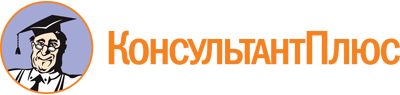 Постановление Правительства ЯО от 18.03.2020 N 208-п
(ред. от 28.02.2024)
"О проведении областных конкурсов "Лучшая народная дружина" и "Лучший народный дружинник"
(вместе с "Положением о проведении областного конкурса "Лучшая народная дружина", "Положением о проведении областного конкурса "Лучший народный дружинник")Документ предоставлен КонсультантПлюс

www.consultant.ru

Дата сохранения: 16.06.2024
 Список изменяющих документов(в ред. Постановлений Правительства ЯО от 15.04.2021 N 216-п,от 22.12.2023 N 1378-п, от 28.02.2024 N 209-п)Список изменяющих документов(в ред. Постановлений Правительства ЯО от 15.04.2021 N 216-п,от 22.12.2023 N 1378-п)Nп/пНаименование показателя, характеризующего деятельность народной дружиныЗначение показателя за период с 01 января по 30 декабря ____ года1231Количество случаев подтверждения информации, переданной народной дружиной в органы внутренних дел (полицию) и иные правоохранительные органы, о правонарушениях или об угрозах общественному порядку2Количество часов, проведенных народной дружиной на дежурствах по охране общественного порядка по приглашению органов внутренних дел (полиции) и иных правоохранительных органов (определяется как сумма часов участия членов народной дружины в указанных мероприятиях)3Количество фактов участия народной дружины в работе координационных, консультативных, экспертных и совещательных органов (советов, комиссий) по вопросам охраны общественного порядка, создаваемых в органах внутренних дел (полиции) и иных правоохранительных органах, по их приглашению4Количество часов, проведенных народной дружиной на мероприятиях по оказанию помощи органам внутренних дел (полиции) и иным правоохранительным органам в поиске лиц, пропавших без вести (определяется как сумма часов участия членов народной дружины в указанных мероприятиях)5Количество фактов установления народной дружиной местонахождения лиц, пропавших без вести6Количество выявленных и предотвращенных народной дружиной совместно с правоохранительными органами административных правонарушений (указать обстоятельства)7Количество выявленных и предотвращенных народной дружиной совместно с правоохранительными органами преступлений (указать обстоятельства)8Количество случаев подтверждения информации, переданной народной дружиной в правоохранительные органы, о фактах незаконного оборота наркотических веществ, алкогольной и спиртосодержащей продукции9Количество выступлений (публикаций) народной дружины в средствах массовой информации по освещению своей деятельности (представить материалы)10Количество членов народной дружины в текущем году/прошлом годуСписок изменяющих документов(в ред. Постановлений Правительства ЯО от 15.04.2021 N 216-п,от 22.12.2023 N 1378-п, от 28.02.2024 N 209-п)Nп/пНаименование показателя, характеризующего деятельность народного дружинникаЗначение показателя за период с 01 января по 30 декабря ____ года1231Количество часов, проведенных народным дружинником на дежурствах по охране общественного порядка по приглашению органов внутренних дел (полиции) и иных правоохранительных органов2Количество часов, проведенных народным дружинником на мероприятиях по оказанию помощи органам внутренних дел (полиции) и иным правоохранительным органам в поиске лиц, пропавших без вести3Количество фактов установления народным дружинником местонахождения лиц, пропавших без вести4Количество выявленных и предотвращенных народным дружинником совместно с правоохранительными органами административных правонарушений5Количество выявленных и предотвращенных народным дружинником совместно с правоохранительными органами преступлений (указать обстоятельства)6Количество случаев подтверждения информации, переданной народным дружинником в правоохранительные органы, о фактах незаконного оборота наркотических веществ, алкогольной и спиртосодержащей продукции7Количество проведенных народным дружинником совместно с правоохранительными органами проверок лиц, состоящих на профилактических учетах в органах внутренних дел8Количество проведенных народным дружинником совместно с правоохранительными органами встреч с населением, бесед в общеобразовательных организациях в целях распространения правовых знаний, разъяснения норм поведения в общественных местахСписок изменяющих документов(в ред. Постановлений Правительства ЯО от 22.12.2023 N 1378-п,от 28.02.2024 N 209-п)Список изменяющих документов(введено Постановлением Правительства ЯО от 28.02.2024 N 209-п)